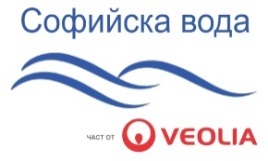 	                                                   СВ-2153/12.04.2019 г.ДО„ПЕТРОМАКС СЕКЮРИТИ ГРУП“ ООД, ЕИК:114501944гр. Плевен 5800,ул.Константин Величков No 3тел: 0887492521факс: 064 800322e-mail: office@petromaxsecurity.com petromax.security@gmail.com   ОТНОСНО:	Покана за участие в обществена поръчка с номер TT001854 и   предмет „Избор на изпълнител за осигуряване на физическа невъоръжена охрана, охрана със сигнално-охранителни системи и автопатрули за предотвратяване на престъпни посегателства на обекти на „Софийска вода“ АД”.УВАЖАЕМИ ДАМИ И ГОСПОДА,	С настоящото, на основание чл.182, ал.1, т.1 от Закона за обществени поръчки (ЗОП), Ви каним да участвате в посочената по-горе процедура на пряко договаряне, открита с решение номер СН-78/12.04.2019 г. на Възложителя „Софийска вода“ АД. Обект на обществената поръчка: услуги, по смисъла на чл. 3, ал. 1, т. 3 от ЗОП, включващи изпълнение на услуги, свързани с дейности по Приложение № 2 към чл. 11, ал. 3 от ЗОП – охрана на имущество на юридическо лице и СОД.Прогнозна стойност на обществената поръчка, която не е гарантирана и е само за информация: 947 000 (Деветстотин и четиритдесет и седем хиляди) лева без включен ДДС.Лице за контакт: Елена Петкова, тел: 02/81 22 560, факс: 02/81 22 588, имейл: epetkova@sofiyskavoda.bg.	Офертата се подава в запечатан непрозрачен плик в сградата на “Софийска вода” АД, град София, ж. к. „Младост” ІV, ул. “Бизнес парк” №1, сграда 2А. Върху плика с офертата участникът поставя надпис Процедура № ТТ001854 и предмет „Избор на изпълнител за осигуряване на физическа невъоръжена охрана, охрана със сигнално-охранителни системи и автопатрули за предотвратяване на престъпни посегателства на обекти на „Софийска вода“ АД”, наименование, адрес за кореспонденция, телефон и по възможност факс и електронен адрес.		Участникът трябва да представи предложение, отговарящо на изискванията, посочени в поканата и проекта на договора. Срок на валидност на офертата- 5 месеца, считано от крайната дата за подаване. 	Всички действия на Възложителя към участниците са в писмен вид. Обменът на информация се извършва чрез факс, пощенска или друга куриерска услуга с препоръчана пратка с обратна разписка, по електронна поща, като съобщението, с което се изпраща, се подписва с електронен подпис съгласно изискванията на Закона за електронния документ и електронните удостоверителни услуги, или чрез комбинация от тези средства. Краен срок за подаване на оферта за участие до 16:30 часа на 16.04.2019 г.Подадената в срок оферта ще бъде отворена в 10:00 часа на 17.04.2019 г.В случай че офертите на Участниците отговарят на изискванията на Възложителя, с Участниците ще се проведе договаряне. Участниците ще бъдат уведомени писмено за конкретната дата и час на провеждане на договарянето. Прогнозни дати за договаряне: от 22.04.2019г. до 30.04.2019 г. На договаряне подлежи ценовото предложение.Срок на договора – 4 (четири) месеца.Конкретните изисквания за изпълнението на обществената поръчката са посочени в проекта на договора, който е приложение към настоящата покана. Подготовка на офертатаПри изготвяне на офертата си за участие, всеки участник трябва да се придържа точно към обявените от възложителя условия и изискванията на Закона за обществените поръчки (ЗОП) и Правилника за прилагане на Закона за обществените поръчки (ППЗОП), като спазва и приложимите нормативни актове, свързани с изпълнението на предмета на поръчката. Участникът няма право да поставя условия, които са различни от условията и изискванията, заложени от Възложителя.Опаковката с офертата следва да включва документите по чл.39, ал.2 и ал.3, т.1 от ППЗОП, опис на представените документи, както и отделен запечатан непрозрачен плик с надпис „Предлагани ценови параметри“, съдържащ ценово предложение по чл.39, ал.3, т.2 от ППЗОП. Конкретните документи са посочени по-долу в инструкциите.Офертата се изготвя на български език.Участниците трябва да използват приложените образци като ги попълнят на определените за това места. Не се допускат промени в текстовете с изисквания, заложени в образците, освен в предвидените от Възложителя случаи.Документите и данните в офертата се подписват само от законния представител на участника или от упълномощени за това лица (когато законът го допуска). При упълномощаване, в офертата се представя пълномощно за изпълнението на такива функции. Представените копия на документи в офертата за участие следва да бъдат заверени от участника с гриф „Вярно с оригинала”, подпис и печат.Не се допуска представяне на варианти в офертата.Участниците не могат да се позовават на конфиденциалност по отношение на предложенията от офертите им, които подлежат на оценка. Основания за отстраняване, отнасящи се за личното състояние на участницитеЗа участниците да не са налице основанията за отстраняване посочени в чл.54, ал.1, т.1-7 и чл.55, ал.1, т.1, 3, 4, 5 от ЗОП:Възложителят отстранява от участие в процедура за възлагане на обществена поръчка участник, когато: (чл.54, ал.1, т.1) е осъден с влязла в сила присъда за престъпление по чл. 108а, чл. 159а – 159г, чл. 172, чл. 192а, чл. 194 – 217, чл. 219 – 252, чл. 253 – 260, чл. 301 – 307, чл. 321, 321а и чл. 352 – 353е от Наказателния кодекс; (чл.54, ал.1, т.2) е осъден с влязла в сила присъда за престъпление, аналогично на тези по т. 1, в друга държава членка или трета страна; (чл.54, ал.1, т.3) има задължения за данъци и задължителни осигурителни вноски по смисъла на чл. 162, ал. 2, т. 1 от Данъчно-осигурителния процесуален кодекс и лихвите по тях към държавата или към общината по седалището на възложителя и на кандидата или участника, или аналогични задължения съгласно законодателството на държавата, в която кандидатът или участникът е установен, доказани с влязъл в сила акт на компетентен орган; Точката не се прилага, когато размерът на неплатените дължими данъци или социалноосигурителни вноски е до 1 на сто от сумата на годишния общ оборот за последната приключена финансова година, но не повече от 50 000 лв.  (чл.54, ал.1, т.4) е налице неравнопоставеност в случаите по чл.44, ал.5; (чл.54, ал.1, т.5) е установено, че: а) е представил документ с невярно съдържание, свързан с удостоверяване липсата на основания за отстраняване или изпълнението на критериите за подбор; б) не е предоставил изискваща се информация, свързана с удостоверяване липсата на основания за отстраняване или изпълнението на критериите за подбор; (чл.54, ал.1, т.6) е установено с влязло в сила наказателно постановление или съдебно решение, нарушение на чл. 61, ал. 1, чл. 62, ал. 1 или 3, чл. 63, ал. 1 или 2, чл. 118, чл. 128, чл. 228, ал. 3, чл. 245 и чл. 301 – 305 от Кодекса на труда или чл. 13, ал. 1 от Закона за трудовата миграция и трудовата мобилност или аналогични задължения, установени с акт на компетентен орган, съгласно законодателството на държавата, в която кандидатът или участникът е установен; (чл.54, ал.1, т.7) е налице конфликт на интереси, който не може да бъде отстранен. (чл.55, ал.1, т.1) обявен е в несъстоятелност или е в производство по несъстоятелност, или е в процедура по ликвидация, или е сключил извънсъдебно споразумение с кредиторите си по смисъла на чл.740 от Търговския закон, или е преустановил дейността си, а в случай че кандидатът или участникът е чуждестранно лице - се намира в подобно положение, произтичащо от сходна процедура, съгласно законодателството на държавата, в която е установен; (чл.55, ал.1, т.3) сключил е споразумение с други лица с цел нарушаване на конкуренцията, когато нарушението е установено с акт на компетентен орган; (чл.55, ал.1, т.4) доказано е, че е виновен за неизпълнение на договор за обществена поръчка или на договор за концесия за строителство или за услуга, довело до разваляне или предсрочното му прекратяване, изплащане на обезщетения или други подобни санкции, с изключение на случаите, когато неизпълнението засяга по-малко от 50 на сто от стойността или обема на договора; (чл.55, ал.1, т.5) опитал е да: а) повлияе на вземането на решение от страна на възложителя, свързано с отстраняването, подбора или възлагането, включително чрез предоставяне на невярна или заблуждаваща информация, или б) получи информация, която може да му даде неоснователно предимство в процедурата за възлагане на обществена поръчка.Основанията по чл. 54, ал. 1, т. 1, 2 и 7 и чл. 55, ал. 1, т. 5 от ЗОП се отнасят за лицата, които представляват участника и за членовете на неговите управителни и надзорни органи съгласно регистъра, в който е вписан участникът или кандидатът, ако има такъв, или документите, удостоверяващи правосубектността му. Когато в състава на тези органи участва юридическо лице, основанията се отнасят за физическите лица, които го представляват съгласно регистъра, в който е вписано юридическото лице, ако има такъв, или документите, удостоверяващи правосубектността му. В горните случаите, когато участникът, или юридическо лице в състава на негов контролен или управителен орган се представлява от физическо лице по пълномощие, основанията по чл. 54, ал. 1, т. 1, 2 и 7 и чл.55, ал. 1, т. 5 от ЗОП се отнасят и за това физическо лице.Участникът декларира липсата на съответните основания за отстраняване в Раздели А, Б и В на Част III: Основания за изключване на Единен европейски документ за обществени поръчки (ЕЕДОП) - по образец.За доказване на липсата на основания за отстраняване участникът, избран за изпълнител, представя съответните документи съгласно чл. 58 от ЗОП. Доказване на предприетите мерки за доказване на надеждност по чл.56 от ЗОП, когато е приложимо:Участник, за когото са налице основания по чл.54, ал.1 и посочените от възложителя обстоятелства по чл.55, ал.1 от ЗОП, има право да представи доказателства, че е предприел мерки, които гарантират неговата надеждност, въпреки наличието на съответното основание за отстраняване. За тази цел участникът може да докаже, че: е погасил задълженията си по чл.54, ал.1, т.3 от ЗОП, включително начислените лихви и/или глоби или че те са разсрочени, отсрочени или обезпечени; За доказване на надеждността се представя документ за извършено плащане или споразумение, или друг документ, от който да е видно, че задълженията са обезпечени или че страните са договорили тяхното отсрочване или разсрочване, заедно с погасителен план и/или с посочени дати за окончателно изплащане на дължимите задължения или е в процес на изплащане на дължимо обезщетение.е платил или е в процес на изплащане на дължимо обезщетение за всички вреди, настъпили в резултат от извършеното от него престъпление или нарушение; За доказване на надеждността се представя документ за извършено плащане или споразумение, или друг документ, от който да е видно, че задълженията са обезпечени или че страните са договорили тяхното отсрочване или разсрочване, заедно с погасителен план и/или с посочени дати за окончателно изплащане на дължимите задължения или е в процес на изплащане на дължимо обезщетение.е изяснил изчерпателно фактите и обстоятелствата, като активно е съдействал на компетентните органи, и е изпълнил конкретни предписания, технически, организационни и кадрови мерки, чрез които да се предотвратят нови престъпления или нарушения.За доказване на надеждността се представя документ от съответния компетентен орган за потвърждение на описаните обстоятелства. е платил изцяло дължимото вземане по чл. 128, чл. 228, ал. 3 или чл. 245 от Кодекса на труда.Предприетите мерки за доказване на надеждност по чл.56 ЗОП се описват от съответния участник в ЕЕДОП. Възложителят преценява предприетите от участника мерки, като отчита тежестта и конкретните обстоятелства, свързани с престъплението или нарушението.В случай че предприетите от участника мерки са достатъчни, за да се гарантира неговата надеждност, възложителят не го отстранява от участие в поръчката.Участник, който с влязла в сила присъда или друг акт съгласно законодателството на държавата, в която е произнесена присъдата или е издаден актът, е лишен от правото да участва в процедури за обществени поръчки или концесии, няма право да използва предвидената в чл.56, ал.1 от ЗОП възможност за времето, определено с присъдата или акта.Не могат да участват в процедура за възлагане на обществена поръчка участници, за които важи забраната по чл.3, т.8 от Закона за икономическите и финансовите отношения с дружествата, регистрирани в юрисдикции с преференциален данъчен режим, свързаните с тях лица и техните действителни собственици (ЗИФОДРЮПДРСЛТДС), освен ако не са приложими изключенията по чл.4 от същия закон.Свързани лица  не могат да бъдат самостоятелни участници в една и съща процедура.В Раздел Г на Част III: Основания за изключване на ЕЕДОП участникът декларира липсата на следните национални основания за отстраняване:осъждания за престъпления по чл. 194 – 208, чл. 213а – 217, чл. 219 – 252 и чл. 254а – 255а и чл. 256 - 260 НК (чл. 54, ал. 1, т. 1 от ЗОП); нарушения по чл. 61, ал. 1, чл. 62, ал. 1 или 3, чл. 63, ал. 1 или 2, чл. 228, ал. 3 от Кодекса на труда (чл. 54, ал. 1, т. 6 от ЗОП); нарушения по чл. 13, ал. 1 от Закона за трудовата миграция и трудовата мобилност (чл. 54, ал. 1, т. 6 от ЗОП); наличие на свързаност по смисъла на пар. 2, т. 45 от ДР на ЗОП между кандидати/ участници в конкретна процедура (чл. 107, т. 4 от ЗОП); наличие на обстоятелство по чл. 3, т. 8 от Закона за икономическите и финансовите отношения с дружествата, регистрирани в юрисдикции с преференциален данъчен режим, контролираните от тях лица и техните действителни собственици;обстоятелства по чл. 69 от Закона за противодействие на корупцията и за отнемане на незаконно придобитото имущество.Липсата на обстоятелства, свързани с националните основания за отстраняване се декларират в ЕЕДОП в полето „Прилагат ли се специфичните национални основания за изключване“. Отговор „не“ се отнася за всички обстоятелства. При отговор „да“ лицето трябва да посочи конкретното обстоятелство, както и евентуално предприетите мерки за надеждност.КРИТЕРИИ ЗА ПОДБОР – изисквания към участниците и посочване на информация относно съответствието с тях в ЕЕДОПГодност (правоспособност) за упражняване на професионална дейностИзискване: Участникът следва да притежава валиден към датата на подаване на офертата Лиценз за извършване на частна охранителна дейност за извършване на дейности по охрана на имуществото на физически или юридически лица по смисъла на чл. 5, ал. 1, т. 2 и т. 3 от ЗЧОД, издаден от директора на Главна дирекция „Национална полиция” или от упълномощени от него лица, който разрешава на Участника да извършва охранителна дейност на територията на цялата страна или на територията на административна област София-град или еквивалентен документ, съобразно законодателството на държавата, в която Участникът е регистриран. 	Забележка: Документа за доказване, а именно заверено копие от лиценза се представя от участника, определен за изпълнител, преди сключване на договора.За доказване съответствието с изискването на т. 3.1., Участникът попълва (декларира) в Единния европейски документ за обществени поръчки (ЕЕДОП) в част IV „Критерии за подбор, Буква А: Годност. Икономическо и финансово състояние на УчастникаИзискване: Участникът следва да притежава валидна застраховка „Професионална отговорност“ за щети и загуби на имущество собственост на Възложителя.За доказване съответствието с изискването, Участникът попълва (декларира) в Част IV „Критерии за подбор“, Буква Б: Икономическо и финансово състояние, т. 5) от Единния европейски документ за обществени поръчки (ЕЕДОП), в който посочва точна информация за номер на полица, дата на издаване, срок на валидност, обхват и всякаква друга относима информацция от сключената застраховка. В случаите по чл. 67, ал. 5 от ЗОП, тези изисквания се доказват със следните документи - доказателства за наличие на застраховка "Професионална отговорност“.Преди сключване на договор избраният за изпълнител участник, представя копие на валидна полица за застраховка „Професионална отговорност“. Технически и професионални способности Изискване относно идентичен или сходен опит и тяхното доказване: Изискване: Участникът през последните 3 години, считано от датата на подавне на оферта, следва да е изпълнил дейности с предмет, идентичен или сходен с този на поръчката. Услугите трябва да са приети като изпълнени от съответния Възложител преди датата на подаване на офертата на участника.Изисквано минимално ниво: Участникът през последните 3 години, считано отдатата на подаване на офертата, следва да е изпълнил не по-малко от 2 дейности с предмет, идентичен или сходен с този на поръчката.*Забележка: Под „дейности с предмет, който е идентичен с този на поръчката” следва да се разбира услуга по предоставяне физическа охрана и охрана с технически средства за сигурност.Под „дейности с предмет, който е сходен с предмета на поръчката” следва да се разбира услуга по въоръжена или невъоръжена физическа охрана или охрана с технически средства за сигурност. За доказване съответствието с изискването на т. 3.3.1, Участникът попълва (декларира) в Единния европейски документ за обществени поръчки (ЕЕДОП), част IV „Критерии за подбор“, Буква В, т. 1б): списък на услугите, изпълнени през последните три години, считано от датата на подаване на офертата, които са идентични или сходни с предмета на обществената поръчка. Доказателствата за извършените услуги се представят от участника, определен за изпълнител, преди сключване на договора.3.3.2. Изискване: Участникът да разполага с инструменти, съоръжения и техническо оборудване, необходими за изпълнение на поръчката, съгласно чл. 63, ал. 1 т. 8 от ЗОП.Изисквано минимално ниво: Участникът трябва да осигури минимум следното техническо оборудване за изпълнение на услугата, възлагана с настоящата обществена поръчка, а именно:Денонощен мониторинг център – 1 (един) бр.;Автопатрул – 3 (три) бр. Използваните служебни патрулни автомобили да са снабдени със системи за наблюдение и проследяване. (GPS)За доказване съответствието с изискването на т. 3.3. 2, Участникът попълва (декларира) в Единния европейски документ за обществени поръчки  (ЕЕДОП), част IV „Критерии за подбор“, Буква В, т.9: инструменти, съоръжения или техническо оборудване, които ще бъдат на негово разположение за изпълнение на договора.3.3.3. Изискване: Участникът да прилага системи за управление на качеството съгласно стандарт EN ISO 9001:2015 или еквивалент, съгласно чл. 63, ал. 1, т. 10 от ЗОП.Изисквано минимално ниво: Участникът следва да притежава валиден към датата на подаване на офертата сертификат за управление на качеството, който удостоверява съответствието на Участника със стандарт за система за управление на качеството EN ISO 9001:2015, в съответствие с чл. 64, ал. 3 от ЗОП, издаден на името на Участника и с обхвата на обществената поръчка или за конкретната дейност от предмет на поръчката, която ще извършва (предоставяне на охранителни услуги и еквивалент).За доказване съответствието с изискването на т. 3.3.3, Участникът попълва (декларира) в Единния европейски документ за обществени поръчки  (ЕЕДОП) в част IV „Критерии за подбор“, Буква Г: сертификати, изготвени от независими органи и доказващи, че икономическият оператор отговаря на стандартите за осигуряване на качеството.Документът за доказване, а именно заверено копие от валиден сертификат за управление на качеството, който удостоверява съответствието на участника със стандарт за система за управление на качеството EN ISO 9001:2015 или еквивалент се представя от участника определен за изпълнител, преди сключване на договора.Възложителят приема еквивалентни сертификати, издадени от органи, установени в други държави членки, както и други доказателства за еквивалентни мерки за осигуряване на качеството и управление на околната среда, когато участника не е имал достъп до такива сертификати или е нямал възможност да ги получи в съответните срокове по независещи от него причини. В този случай участника трябва да е в състояние да докаже, че предлаганите мерки са еквивалентни на изискваните.  Сертификатите трябва да са издадени от независими лица, които са акредитирани по съответната серия европейски стандарти от Изпълнителна агенция "Българска служба за акредитация" или от друг национален орган за акредитация, който е страна по Многостранното споразумение за взаимно признаване на Европейската организация за акредитация, за съответната област или да отговарят на изискванията за признаване съгласно чл. 5а, ал. 2 от Закона за националната акредитация на органи за оценяване на съответствието.Забележки:* Когато Участник в процедурата е клон на чуждестранно юридическо лице, той може да докаже съответствието си с изискванията за технически и професионални способности като се позове на ресурсите на  дружеството „майка“. В този случай клонът на чуждестранно юридическо лице трябва да представи доказателства, че при изпълнение на поръчката ще има на разположение тези ресурси.При участие на обединения, които не са юридически лица, съответствието с критериите за подбор се доказва от обединението-Участник, а не от всяко от лицата, включени в него, с изключение на съответна регистрация, представяне на сертификат или друго условие, необходимо за изпълнение на поръчката, съгласно изискванията на нормативен или административен акт и съобразно разпределението на участието на лицата при изпълнение на дейностите, предвидено в договора за създаване на обединението.Представените от Участниците сертификати трябва да са издадени от независими лица, които са акредитирани по съответната серия европейски стандарти от Изпълнителна агенция „Българска служба за акредитация“ или от друг национален орган по акредитация, който е страна по Многостранното споразумение за взаимно признаване на Европейската организация за акредитация, за съответната област или да отговарят на изискванията за признаване, съгласно чл. 5а, ал. 2 от Закона за национолната акредитация на органи за оценяване на съответствието.За конкретната поръчка Участникът може да се позове на капацитета на трети лица, независимо от правната връзка между тях, по отношение на критериите, свързани с техническите способности.При участие на подизпълнители, същите трябва да отговарят на съответните критерии за подбор, съобразно вида и дела на поръчката, който ще изпълняват, и за тях да не са налице основания за отстраняване от процедурата..Съдържание на опаковката с офертата:Документ за упълномощаване, когато лицето, което подава офертата, не е законният представител на участника. Единен европейски документ за обществени поръчки (ЕЕДОП) за участника в съответствие с изискванията на закона и условията на възложителя по образец.Приложеният ЕЕДОП в „.doc” формат следва да бъде попълнен, конвертиран в нередактируем формат, подписан електронно и представен в електронен вид съобразно инструкциите в настоящата покана.Инструкции за попълване и представяне на ЕЕДОП: ЕЕДОП следва да бъде попълнен само по отношение на приложимата информация, включително съобразно изискванията на възложителя, посочени в обявлението и настоящата документация за участие.  Попълненият ЕЕДОП трябва да бъде подписан с квалифициран електронен подпис на задълженото/ите лице/а по чл. 54, ал.2 и ал.3 от ЗОП (чл. 40, ал. 1 от ППЗОП), с посочване на име и качеството на лицето (лицата), кое/ито го подписва/т. Задължени лица, по смисъла на чл.54, ал.2 от ЗОП са: лицата, които представляват участника или кандидата и членовете на неговите управителни и надзорни органи съгласно регистъра, в който е вписан участникът или кандидатът, ако има такъв, или документите, удостоверяващи правосубектността му. Лицата по чл.54, ал.2 от ЗОП са подробно посочени в чл.40, ал.1 от ППЗОП. Когато в състава на управителните и надзорни органи участва юридическо лице, основанията се отнасят за физическите лица, които го представляват съгласно регистъра, в който е вписано юридическото лице, ако има такъв, или документите, удостоверяващи правосубектността му. В  горните случаи, когато кандидатът или участникът, или юридическо лице в състава на негов контролен или управителен орган се представлява от физическо лице по пълномощие, основанията по чл.54, ал. 1, т. 1, 2 и 7 се отнасят и за това физическо лице.В ЕЕДОП се предоставя съответната информация, изисквана от възложителя, и се посочват националните бази данни, в които се съдържат декларираните обстоятелства, или компетентните органи, които съгласно законодателството на държавата, в която участникът е установен, са длъжни да предоставят информация. Участникът попълва Част II: Информация за икономическия оператор от ЕЕДОП, където е приложимо Когато участникът е обединение, което не е юридическо лице, ЕЕДОП се подава от всеки от участниците в обединението. При необходимост от деклариране на обстоятелства, относими към обединението, ЕЕДОП се подава и за обединението.Когато участникът е посочил, че ще използва капацитета на трети лица за доказване на съответствието с критериите за подбор или че ще използва подизпълнители, за всяко от тези лица се представя отделен ЕЕДОП. Когато лицата по чл. 54, ал. 2 и 3 от ЗОП са повече от едно и за тях няма различие по отношение на обстоятелствата по чл. 54, ал. 1, т. 1, 2 и 7 и чл. 55, ал. 1, т. 5 от ЗОП, ЕЕДОП може да се подпише само от едно от тези лица, в случай че подписващият разполага с информация за достоверността на декларираните обстоятелства по отношение на останалите задължени лица. В ЕЕДОП по предходната точка могат да се съдържат и обстоятелствата по чл. 54, ал. 1, т. 3 - 6 и чл. 55, ал. 1, т. 1 - 4 от ЗОП, както и тези, свързани с критериите за подбор, ако лицето, което го подписва, може самостоятелно да представлява съответния стопански субект. Когато е налице необходимост от защита на личните данни при различие в обстоятелствата, свързани с личното състояние на лицата по чл. 54, ал. 2 и 3 от ЗОП, информацията относно изискванията по чл. 54, ал. 1, т. 1, 2 и 7 и чл. 55, ал. 1, т. 5 от ЗОП се попълва в отделен ЕЕДОП, подписан от съответното лице. При необходимост от деклариране на обстоятелствата по чл. 54, ал. 1, т. 3 - 6 и чл. 55, ал. 1, т. 1 - 4 от ЗОП, както и тези, свързани с критериите за подбор, относими към обединение, което не е юридическо лице, представляващият обединението подава ЕЕДОП за тези обстоятелства. Когато за участник е налице някое от основанията по чл.54, ал.1 ЗОП или посочените от възложителя основания по чл. 55, ал. 1 ЗОП и преди подаването на офертата той е предприел мерки за доказване на надеждност по чл.56 ЗОП, тези мерки се описват в ЕЕДОП.Участниците следва да предоставят ЕЕДОП в ЕЛЕКТРОНЕН ВИД и той да е цифрово подписан и приложен на подходящ оптичен носител към пакета документи за участие в процедурата. Форматът, в който се предоставя документът не следва да позволява редактиране на неговото съдържание.Участниците могат да използват ЕЕДОП, който вече е бил използван при предходна процедура за обществена поръчка, при условие че потвърдят, че съдържащата се в него информация все още е актуална. Документът трябва да е снабден с т.нар. времеви печат, който да удостоверява, че ЕЕДОП е подписан и качен на интернет адреса, към който се препраща, преди крайния срок за подаване на офертите. В тези случаи към документите за подбор вместо ЕЕДОП се представя декларация, с която се потвърждава актуалността на данните и автентичността на подписите в публикувания ЕЕДОП, и се посочва адресът, на който е осигурен достъп до документа.Възложителят може да изисква от участниците по всяко време след отварянето на заявленията за участие или на офертите представяне на всички или част от документите, чрез които се доказва информацията, посочена в ЕЕДОП, когато това е необходимо за законосъобразното провеждане на процедуратата. Документи за доказване на предприетите мерки за надеждност по чл.56 от ЗОП, когато е приложимо;В случай че участникът е обединение, което не е юридическо лице, следва да представи копие от документ, от който да е видно правното основание за създаване на обединението, както и следната информация във връзка с обществената поръчка:правата и задълженията на участниците в обединението;разпределението на отговорността между членовете на обединението;дейностите, които ще изпълнява всеки член на обединението. В документа следва да е определен партньор, който да представлява обединението за целите на обществената поръчка и трябва по безусловен начин да се удостовери, че участниците в обединението поемат солидарна отговорност за участието в обществената поръчка и за задълженията си по време на изпълнение на договора.Техническо предложение, в което участникът не следва да посочва цени. Техническото предложение трябва да съдържа: Предложение за изпълнение на поръчката, попълнено в съответствие с техническите изискванията на възложителя, посочени в Техническите спецификации и съобразено с критериите за възлагане, което да включва: Организация на персонала, който ще извършва охраната на обектите посочени в техническата спецификация, включително примерен график за работа на охранителния състав, броя на постовете, броя на автопатрулите, броя на охранителите, разположение, режим на сменност, пропусквателен режим, вид на помощните средства за охрана /средства за принуда и защита/, с които всеки един охранител ще разполага – съгласно техническата спецификация и действащото законодателство. Начин на изпълнение на услугата, включващ:Начин на реализиране на охраната на всеки от обектите, съобразен с неговите особености.Връзки на взаимодействие, осигуряващи сигурността на всеки от охраняваните обекти вкл. при възникване на кризисни ситуации, природни бедствия, нерегламентирано настаняване или ползване на помещения, аварии, терористични актове и взаимодействие с органите на МВР, както и за оперативна  връзка с определено/и от Възложителя лице или лица. Задължения и действия на охранителния състав при възникване на правонарушения и кризисни ситуации. Документите, които ще се водят за всеки от обектите, предмет на поръчката (дневници, регистри) и други документи по преценка на участника, свързани с изпълнението на поръчката, съобразно ЗЧОД и изискванията на Възложителя. Системата от мерки, които участникът ще прилага за контрол на дейността на охранителите, при изпълнението на охранителната дейност за всеки обект;Мерките, които ще предприеме участникът за осигуряване на здравословни и безопасни условия на труд на собствения си персонал. Забележка: Техническо предложение, което не съдържа изброените по-горе елементи, не се допуска до оценяване.Опис на представените документи в офертата.ОТДЕЛЕН запечатан непрозрачен плик „Предлагани ценови параметри”, който трябва да съдържа, попълнена на съответните места Ценова таблица.Единичната цена трябва да се представи в български лева, без ДДС и закръглена до втория знак след десетичната запетая.В случай че Ценовата таблица не е попълнена в съответствие с изискванията, участникът ще бъде отстранен от участие в процедурата.Оферираните цени следва да съобразени с изискванията на настоящата покана и изискванията, посочени в проекта на договор.При противоречие в данните от хартиения и електронния носител, с предимство се ползват тези на хартиения носител.Предложената от Участниците цена трябва да включва всички разходи за обезпечаване и изпълнение на услугите, предмет на настоящата поръчка, за всички обекти посочени в техническата спецификация, в това число, но не само: режийни разходи, транспорт, персонал, организационни разходи, разходи за материал, техника, за разрешителни, удостоверения и/или лицензи, изисквани за изпълнение на такъв вид дейност (когато е приложимо), други разходи, които участват при формирането на цената на услугата, в това число всички нормативно определени разходи, съгласно данъчното, трудовото и социално-осигурителното законодателство, както и печалба и всички присъщи разходи за извършване на охранителната дейност. Плащането на дължимите суми се извършва ежемесечно по посочена от Изпълнителя банкова сметка в срок до 45 дни, след представяне на оригинал на фактура, съдържаща всички реквизити по Закона за счетоводството и двустранен протокол за предоставените охранителни услуги, подписан без възражения от възложителя. С подаването на офертата се счита, че участниците се съгласяват с всички условия на възложителя, в т.ч. с определения от него срок на валидност на офертите и с проекта на договор. Срокът на валидност на офертите е времето, през което участниците са обвързани с условията на представените от тях оферти. Офертите са със срок на валидност 5 месеца, считано от датата, определена за краен срок за получаване на офертите. Възложителят кани участниците да удължат срока на валидност на офертите, когато той не е изтекъл. Когато срокът е изтекъл, възложителят кани участниците да потвърдят валидността на офертите си за определен от него нов срок. Участник, който не удължи или не потвърди срока на валидност на офертата си, се отстранява от участиеУчастници, подизпълнители и ползване на капацитета на трети лицаУчастник в процедурата за възлагане на обществена поръчка може да бъде всяко българско или чуждестранно физическо или юридическо лице или техни обединения, както и всяко друго образувание, което има право да изпълнява строителство, доставки или услуги съгласно законодателството на държавата, в която то е установено.Всеки участник в процедура за възлагане на обществена поръчка има право да представи само една оферта. Лице, което участва в обединение или е дало съгласие да бъде подизпълнител на друг участник, не може да подава самостоятелно оферта за участие. В процедура за възлагане на обществена поръчка едно физическо или юридическо лице може да участва само в едно обединение. Свързани лица не могат да бъдат самостоятелни участници в една и съща процедура. Съгласно §2, т.45. от Допълнителни разпоредби на ЗОП, „Свързани лица" са тези по смисъла на § 1, т.13 и 14 от допълнителните разпоредби на Закона за публичното предлагане на ценни книжа: а) лицата, едното от които контролира другото лице или негово дъщерно дружество;б) лицата, чиято дейност се контролира от трето лице;в) лицата, които съвместно контролират трето лице;г) съпрузите, роднините по права линия без ограничения, роднините по съребрена линия до четвърта степен включително и роднините по сватовство до четвърта степен включително.Контрол по смисъла на горните точки е налице, когато едно лице:а) притежава, включително чрез дъщерно дружество или по силата на споразумение с друго лице, над 50 на сто от броя на гласовете в общото събрание на едно дружество или друго юридическо лице; илиб) може да определя пряко или непряко повече от половината от членовете на управителния или контролния орган на едно юридическо лице; илив) може по друг начин да упражнява решаващо влияние върху вземането на решения във връзка с дейността на юридическо лицеПри участие на обединения, които не са юридически лица, съответствието с критериите за подбор се доказва от обединението участник, а не от всяко от лицата, включени в него, с изключение на съответна регистрация, представяне на сертификат или друго условие, необходимо за изпълнение на поръчката, съгласно изискванията на нормативен или административен акт и съобразно разпределението на участието на лицата при изпълнение на дейностите, предвидено в договора за създаване на обединението. Клон на чуждестранно лице може да е самостоятелен участник в процедура за възлагане на обществена поръчка, ако може самостоятелно да подава заявления за участие или оферти и да сключва договори съгласно законодателството на държавата, в която е установен. В случаите по горната точка, ако за доказване на съответствие с изискванията за икономическо и финансово състояние, технически и професионални способности клонът се позовава на ресурсите на търговеца, клонът представя доказателства, че при изпълнение на поръчката ще има на разположение тези ресурси. ПодизпълнителиУчастниците посочват в ЕЕДОП подизпълнителите и дела от поръчката, който ще им възложат, ако възнамеряват да използват такива. В този случай те трябва да представят доказателство за поетите от подизпълнителите задължения. Подизпълнителите трябва да отговарят на съответните критерии за подбор съобразно вида и дела от поръчката, който ще изпълняват, и за тях да не са налице основания за отстраняване от процедурата. Изпълнителите сключват договор за подизпълнение с подизпълнителите, посочени в офертата. Възложителят изисква замяна на подизпълнител, който не отговаря на някое от условията по предходната точка поради промяна в обстоятелствата преди сключване на договора за обществена поръчка. Участниците могат да използват капацитета на трети лица, при спазване на следните изисквания:Участниците могат за конкретната поръчка да се позоват на капацитета на трети лица, независимо от правната връзка между тях, по отношение на критериите, свързани с икономическото и финансовото състояние, техническите и професионалните способности. По отношение на критериите, свързани с професионална компетентност и опит за изпълнение на поръчката, участниците могат да се позоват на капацитета на трети лица само ако тези лица ще участват в изпълнението на частта от поръчката, за която е необходим този капацитет. Когато участникът се позовава на капацитета на трети лица, той трябва да може да докаже, че ще разполага с техните ресурси, като представи документи за поетите от третите лица задължения. Третите лица трябва да отговарят на съответните критерии за подбор, за доказването на които участникът се позовава на техния капацитет и за тях да не са налице основанията за отстраняване от процедурата. Възложителят изисква от участника да замени посоченото от него трето лице, ако то не отговаря на някое от условията по предходната точка, поради промяна в обстоятелства преди сключване на договора за обществена поръчка. Когато участника в процедурата е обединение от физически и/или юридически лица, той може да докаже изпълнението на критериите за подбор с капацитета на трети лица при спазване на горните условия. В случай, че участникът се е позовал на капацитета на трето лице, за изпълнението на поръчката участникът и третото лице, чийто капацитет се използва за доказване на съответствие с критериите, свързани с икономическото и финансовото състояние носят солидарна отговорност. Отварянето на офертите и ценовите предложения ще се състои в сградата на “Софийска вода” АД, град София 1766, район Младост, ж. к. Младост ІV, ул. "Бизнес парк" №1, сграда 2А. Отварянето на офертите и ценовите предложения е публично и на него могат да присъстват участниците в процедурата или техни упълномощени представители, както и представители на средствата за масово осведомяване.Когато по отношение на критериите за подбор или изискванията към личното състояние на участниците се установи липса, непълнота и/или несъответствие на информацията, включително нередовност или фактическа грешка, на участниците се предоставя възможност да представят нова информация, да допълнят или да пояснят представената информация. Тази възможност се прилага и за подизпълнителите и третите лица, посочени от участника. В срок до 5 работни дни от получаването на протокола по предходната точка участниците, по отношение на които е констатирано несъответствие или липса на информация, могат да представят на комисията нов ЕЕДОП и/или други документи, които съдържат променена и/или допълнена информация. Допълнително предоставената информация може да обхваща и факти и обстоятелства, които са настъпили след крайния срок за получаване на офертите за участие. Участникът може да замени подизпълнител или трето лице, когато е установено, че подизпълнителят или третото лице не отговарят на условията на възложителя, когато това не води до промяна на техническото предложение. Когато промените се отнасят до обстоятелства, различни от посочените по чл.54, ал.1, т.1, 2 и 7 и чл.55, ал.1, т.5 от ЗОП, новият ЕЕДОП може да бъде подписан от едно от лицата, които могат самостоятелно да представляват участника. След изтичане на срока за представяне на допълнителни документи, комисията пристъпва към разглеждане на документите относно съответствието на участниците с изискванията към личното състояние и критериите за подбор.При извършването на предварителния подбор и на всеки етап от процедурата комисията може при необходимост да иска разяснения за данни, заявени от участниците, и/или да проверява заявените данни, включително чрез изискване на информация от други органи и лица. Комисията разглежда допуснатите оферти и проверя за тяхното съответствие с предварително обявените условия. Ценовото предложение на участник, чиято оферта не отговаря на изискванията на възложителя, не се отваря. Не по-късно от два работни дни преди датата на отваряне на ценовите предложения комисията обявява най-малко чрез съобщение в профила на купувача датата, часа и мястото на отварянето. Комисията обявява резултатите от оценяването на офертите по другите показатели (когато е приложимо), отваря ценовите предложения и ги оповестява. Комисията разглежда представените от участниците ценови предложения, като на оценка подлежат тези, които отговорят на изискванията на Възложителя.В приложимите случаи при констатирани аритметични грешки в Ценовите таблици се прилагат следните правила: При различия между стойности, изразени с цифри и думи, за вярно се приема словесното изражение на стойността.В случай че е допусната аритметична грешка при пресмятането/изчисленията от участника, комисията извършва повторни изчисления и определя аритметично вярната сума. При разминаване между единични цени и общи стойности, за верни се считат съответните оферирани единични цениСлед извършване на действията по-горе, в случай че офертата на участника отговаря на изискванията на Възложителя ще бъде проведено едно договаряне. Поредността  на договаряне се определя от назначената от Възложителя Комисия чрез жребий, на който могат да присъстват представители на поканените участници.Участниците ще бъдат допълнително писмено информирани за конкретната дата и час на договарянето.На договаряне подлежи само оферираното от участника ценово предложение. При договарянето не се приемат по–високи ценови предложения по единични и/или общи цени от първоначално предложеното от участника. Преди оценката на ценовото предложение, комисията извършва проверка за наличие на основания по чл.72, ал.1 от ЗОП за необичайно благоприятни оферти. Когато предложение в офертата на участник, свързано с цена или разходи, което подлежи на оценяване, е с повече от 20% по-благоприятно от средната стойност на предложенията на останалите участници по същия показател за оценка, възложителят изисква от съответния участник подробна писмена обосновка за начина на негово образуване, която се представя от участника в 5-дневен срок от получаването на искането.След провеждане на договарянето, ценовите предложения на участниците, с които са постигнати договорености, съгласно изискванията на Възложителя, ще бъдат оценени по критерий за възлагане „най-ниска цена“. Комисията ще извърши оценка на ценовите предложения от офертите, които отговарят на изискванията на възложителя.На оценка подлежи оферираната и договорена от участника цена в Ценовата таблица .Участникът с най-ниска предложена цена в колона „ОБЩО“, получава 100 точки. Оценката на всеки от останалите участници се получава като най-ниската цена в колона „ОБЩО“ се умножи по 100 и резултатът се раздели на предложения от съответния участник цена и частното се закръгли до втория знак след десетичната запетая. На първо място се класира Участникът, получил най-много точки, а останалите участници ще бъдат класирани в низходящ ред, съобразно получените точки, съгласно методиката на оценка.В случай че на първо място бъдат класирани 2-ма или повече участника за съответната обособена позиция, се прилагат разпоредбите на чл.58 от ППЗОП. Участниците са длъжни да уведомят писмено възложителя в 3-дневен срок от настъпване на обстоятелство по чл.54, ал.1, чл.101, ал.11 от ЗОП или посочено от възложителя основание по чл.55, ал.1 от ЗОП.Процедурата приключва с решение за определяне на изпълнител по договора или решение за прекратяване на процедурата.Изисквани документи от участника, определен за изпълнител преди подписване на договора: актуални документи, удостоверяващи липсата на основанията за отстраняване от процедурата (с изключение на такива, до които има достъп по служебен път или чрез публичен регистър, или могат да бъдат осигурени чрез пряк и безплатен достъп до националните бази данни на държавите членки):за обстоятелствата по чл.54, ал.1, т.1 ЗОП - свидетелство за съдимост; за обстоятелството по чл.54, ал. 1, т.3 ЗОП - удостоверение от органите по приходите и удостоверение от общината по седалището на възложителя и на участника; за обстоятелството по чл. 54, ал. 1, т. 6 и по чл. 56, ал. 1, т. 4 – удостоверение от органите на Изпълнителна агенция "Главна инспекция по труда";; Когато в удостоверението по ал.1, т.3 ЗОП се съдържа информация за влязло в сила наказателно постановление или съдебно решение за нарушение по чл. 54, ал. 1, т. 6 ЗОП, участникът представя декларация, че нарушението не е извършено при изпълнение на договор за обществена поръчка. Когато участникът, избран за изпълнител, е чуждестранно лице, той представя съответния документ по чл.58, ал.1 ЗОП, издаден от компетентен орган, съгласно законодателството на държавата, в която участникът е установен. Когато в съответната държава не се издават документи за посочените обстоятелства или когато документите не включват всички обстоятелства, участникът представя декларация, ако такава декларация има правно значение съгласно законодателството на съответната държава. Когато декларацията няма правно значение, участникът представя официално заявление, направено пред компетентен орган в съответната държава. подлежащите на представяне преди сключване на договор актуални документи, удостоверяващи съответствието с поставените критерии за подбор, изискани от възложителя, но несъдържащи се в ЕЕДОП (с изключение на такива, до които има достъп по служебен път или чрез публичен регистър, или могат да бъдат осигурени чрез пряк и безплатен достъп до националните бази данни на държавите членки):за доказване на поставеното изискване за годност за упражняване на професионална дейност участника представя:заверено копие на Лиценз за извършване на частна охранителна дейност за извършване на дейности по охрана на имуществото на физически или юридически лица по смисъла на чл. 5, ал. 1, т. 2 и т. 3 от ЗЧОД за доказване на поставените от възложителя изисквания за Икономическо и финансово състояние на Участника (за които участникът е декларирал в ЕЕДОП), участникът представя:копие на валидна полица за застраховка „Професионална отговорност“.за доказване на поставените от възложителя изисквания за технически и професионални способности (за които участникът е декларирал в ЕЕДОП), участникът представя:списък на доставките или услугите, които са идентични или сходни с предмета на обществената поръчка, с посочване на стойностите, датите и получателите, заедно с документи, които доказват извършената доставка или услуга;за доказване на поставените от възложителя изисквания да разполага с инструменти, съоръжения и техническо оборудване, необходими за изпълнение на поръчката, съгласно чл. 63, ал. 1 т. 8 от ЗОП.Списък  инструменти, съоръжения или техническо оборудване, които ще бъдат на негово разположение за изпълнение на договора.за доказване на поставените от възложителя изисквания Участникът да прилага системи за управление на качеството съгласно стандарт EN ISO 9001:2015 или еквивалент, съгласно чл. 63, ал. 1, т. 10 от ЗОП.заверено копие от валиден сертификат за управление на качеството, който удостоверява съответствието на участника със стандарт за система за управление на качеството EN ISO 9001:2015 или еквивалент.Когато определеният изпълнител е неперсонифицирано обединение на физически и/или юридически лица и възложителят не е предвидил в обявлението изискване за създаване на юридическо лице, договорът за обществена поръчка се сключва, след като изпълнителят представи пред възложителя заверено копие от удостоверение за регистрация по БУЛСТАТ или еквивалентни документи съгласно законодателството на държавата, в която обединението е установено. Определената гаранция за обезпечаване на изпълнението на договора.Подписано и попълнено споразумение за съвместно осигуряване на ЗБУТ при извършване на дейност /услуги/ от контрактори на територията на офиси на „Софийска вода“ АД, съгласно чл.18 от ЗЗБУТ, приложено към поканата.Договорът не се подписва с участник който не е извършил съответна регистрация, представил документ или изпълнил друго изискване, което е необходимо за изпълнение на поръчката съгласно изискванията на нормативен или административен акт и е поставено от възложителя в условията на обявената поръчка, включително посочените по-горе. Документите се представят и за подизпълнителите и третите лица, ако има такива.Възложителят не дължи възстановяване на разходите, направени от Участник, във връзка с участието му по настоящата процедура.По неуредените въпроси от настоящата покана ще се прилагат разпоредбите на Закона за обществените поръчки, Правилника за прилагане на Закона за обществените поръчки и действащото българско законодателство.С уважение,Заличена информация по ЗЗЛДВасил ТреневИзпълнителен директор„СОФИЙСКА ВОДА“ АД